   Gemeinnütziger Verein der Freunde und Förderer 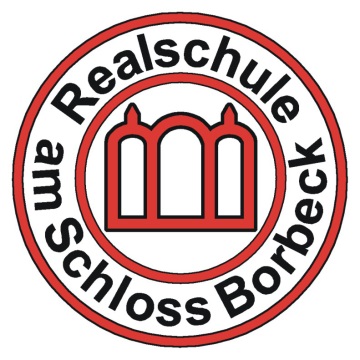    der Realschule am Schloss Borbeck   Schlossstr. 121  45355 Essen    Email: foerderverein-rsb@web.deProtokoll der ordentlichen Fördervereinssitzung vom 14.11.2017, um 19.00 UhrAnwesende:  Fr. Röseler-Mirbach, Hr. Ruske, Fr. Singendonk, Fr. Willems, Fr. Petrozza, Fr. Meiwald-Walther, Fr. Timmer, Hr. Sauerstein, Fr. Farwick, Hr. Pektopalyan, Fr. Teigelkamp, Fr. Donath zu 1) Die Vorsitzende des Fördervereins Frau Röseler-Mirbach begrüßte die Anwesende pünktlich um 19.00 Uhr im Pavillion der Realschule.zu 2) Die form- und fristgemäße Einladung wurde festgestellt.zu 3) Der Vorstand berichtet, dass durch die Tombola beim Frühlingsfest 1000€ Gewinn erzielt werden konnte. Erfreulicherweise steigen sowohl die Zahl der Mitglieder, als auch die Einkünfte durch Spenden, wodurch sich der Förderverein wieder auf einem positiven Kurs befindet.zu 4) Frau Farwick berichtete, dass sie im Vorfeld der Sitzung das Kassenbuch ordnungsgemäß geprüft und keinerlei Beanstandungen hat.zu 5) Die Kassiererin Frau Petrozza berichtete, dass sich aktuell ein Guthaben von 4227,14€ auf dem Fördervereinskonto befindet. Der Gesamtumsatz liegt bei 10772,40€, wovon im größten Teil die Rückführung an die Schule geleistet wurde. Die Zahl der aktiven Mitglieder steigt erfreulicherweise weiter an und liegt aktuell bei 64 Mitgliedern.zu 6) Der Vorstand wurde einstimmig entlastet.zu 7) Als Versammlungsleiter/Wahlleiter stellte Herr Sauerstein sich zur Verfügung und führte die anschließenden Wahlen ordnungsgemäß durch. Die Wahl konnte nach vorheriger Absprache per Handzeichen durchgeführt werden. Neuwahlen waren erforderlich, da der amtierende Vorstand in einer außerordentlichen Sitzung für den Übergang gewählt war.zu 8) Die 1. Vorsitzende, Frau Röseler-Mirbach, wurde einstimmig (12 Stimmen), in ihrem Amt bestätigt und nahm die Wahl an.zu 9) Die stellvertretende Vorsitzenden, Frau Willems, wurde einstimmig (12 Stimmen), in ihrem Amt bestätigt und nahm die Wahl an.zu 10) Die Kassiererin, Frau Petrozza, wurde einstimmig (12 Stimmen), in ihrem Amt bestätigt und nahm die Wahl an.zu 11) Die stellvertretende Kassiererin, Frau Singendonk, wurde einstimmig (12 Stimmen), in ihrem Amt bestätigt und sie nahm die Wahl an.zu 12) Der Schriftführer, Herr Ruske, wurde einstimmig (12 Stimmen), in seinem Amt bestätigt und nahm die Wahl an.zu 13) Die bisherige stellvertretende Schriftführerin, Frau Götschel, scheidet aus gesundheitlichen Gründen aus der Vorstandsarbeit aus. Wir danken ihr für ihr jahrelanges Engagement für den Förderverein und wünschen ihr für die Zukunft alles Gute, vor allem Gesundheit. Zur neuen stellvertretenden Schriftführerin wurde Frau Teigelkamp einstimmig (12 Stimmen) gewählt und nahm die Wahl an.zu 14) In das Amt der Kassenprüferinnen wurden Frau Farwick und Frau Timmer einstimmig gewählt. Sie nahmen die Wahl an.Der neu gewählte Vorstand ist für eine Amtszeit von 2 Jahren vorgesehen. Für die weiteren Tagesordnungspunkte übergab Herr Sauerstein das Wort an die 1. Vorsitzende Fr. Röseler-Mirbach.zu 15) Wie bereits seit vielen Jahren, nimmt die Realschule, am ersten Adventssonntag (3.12.2017) mit einem Stand, am traditionellen Borbecker Weihnachtsmarkt, teil. Die Klassen sind bereits in der Planung und es gibt schon Rückmeldungen von bastelbegeisterten Eltern, die etwas für den Verkauf beisteuern wollen. Die Abgabe der gefertigten Sachen kann in der gesamten Woche vom 27.11.-1.12.17 im Schulbistro erfolgen. Die Liste mit den Helfern, für den Auf- und Abbau, sowie für die Standbetreuung, wird in Kürze erstellt. Der Weihnachtsmarkttag findet von 10-18.00 Uhr statt.zu 16) Der Sponsorenlauf ist auf Freitag den 20.4.2018 terminiert. Der Förderverein meldet die Großveranstaltung an und kümmert sich um Sanitätsbegleitung Der Förderverein versorgt die Schüler während des Sponsorenlaufs mit Speisen und Getränken. Die erforderlichen Laufkarten, wird der Förderverein erstellen. Es gab die Anregung, konkrete Projekte zu benennen, die mit den Einkünften aus dem Sponsorenlauf umgesetzt werden sollen, damit eine höhere Identifizierung bei den Schülerinnen und Schülern erreicht wird.zu 17) Aktuell gibt es keine Anträge an den Förderverein.zu 18) Unter Verschiedenes gab es folgende Themen: Der Förderverein plant, mit den Einkünften aus dem Weihnachtsmarktverkauf, eine neue Tischtennisplatte für den Schulhof anzuschaffen. Um das Projekt eines Bewegungstrails auf dem unteren Schulhof anzustoßen, setzt sich Herr Ruske mit Grün und Gruga (Fr. Gröhlich) in Verbindung um einen Ortstermin zu vereinbaren. Dazu gab es die Idee, an RWE heranzutreten, um im oberen Teil dieses Schulhofes mit dem Projekt „RWE vor Ort“ eine Gestaltung vorzunehmen.Die eigene Homepage des Fördervereins soll aktiv vorangetrieben werden, damit ein Link auf der Schulhomepage aktiviert werden kann. So ist der Informationsfluss, über aktuelle Aktivitäten des Fördervereins, für die Schulgemeinschaft am einfachsten zu realisieren. Die Homepage bietet die Möglichkeit, eine größere Präsenz des Fördervereins darzustellen und alle wichtigen Formulare, sowie Protokolle bereitzustellen.     Den neuen Mitgliedern soll ein Willkommensschreiben übermittelt werden, um so eine größere Bindung zum Förderverein zu erzielen. Daraus entwickelte sich die Idee, den Mitgliedern einen Weihnachtsbrief zukommen zu lassen.Im Eingangsbereich der Schule wird der Förderverein in den Schaukästen einen Bereich bekommen, um dort aktuelle Themen/Projekte präsentieren zu können. Frau Teigelkamp wendet sich an die Noweda-Stiftung, um dort eine Spende für zukünftige Projekte zu bekommen.Um bei zukünftigen Projekten/Anschaffungen die Meinung/Wünsche der Schüler besser im Blick zu haben, ist angedacht, die Schülervertretung zu den Sitzungen einzuladen. Ebenso gab es die Idee, Lehrerinnen und Lehrer, die für den Fachunterricht Anschaffungen über den Förderverein tätigen möchten, einzuladen. In diesem Zusammenhang wurde, zwecks Verbesserung der Kommunikation zu den Klassengemeinschaften, darüber nachgedacht, die Klassenpflegschaftsvorsitzenden zu den Fördervereinssitzungen einzuladen.Es wurde der Vorschlag gemacht, dass der Förderverein bei Ständen an Schulveranstaltungen (Kennenlernnachmittag, Schulfeste etc.) neben den bekannten T-Shirts vielleicht andere Artikel, wie z.B. Tassen zum Verkauf anbieten sollte. Neben kleinen Gewinnen für den Förderverein, würde das auch  bei Schülerinnen, Schülern und Eltern, die Identifikation mit der Schule steigern.  Um 20.25 Uhr beendete Frau Röseler-Mirbach die ordentliche Mitgliederversammlung.Für das ProtokollJens Ruske(Schriftführer)